Инструкция по подаче заявлений на социальный сертификат для путешествий школьниковПодать заявление можно через ЕПГУ (gosuslugi.ru).Адрес ЕПГУ для подачи заявления: https://www.gosuslugi.ru/612422/1/formДля минимизации ошибок и ускорения ввода данных рекомендуется заблаговременно добавить детей в личный кабинет родителя.После перехода по ссылке открывается начальное окно портальной формы. Ознакомиться с информацией на странице и нажать на кнопку «Начать» (см. Рисунок ниже)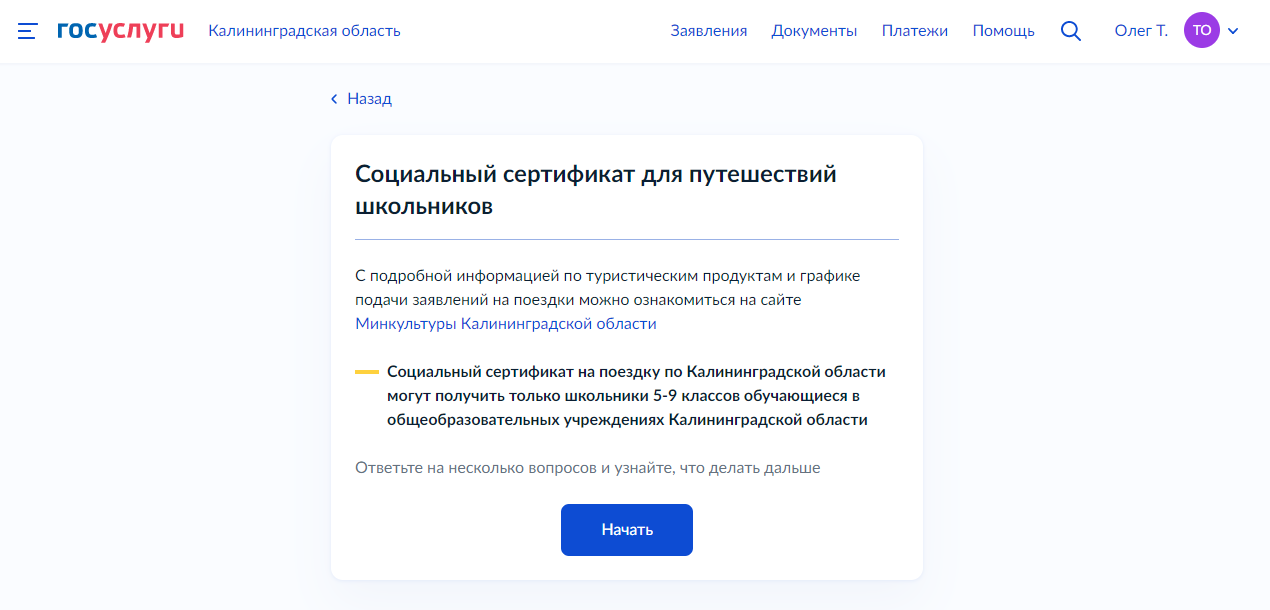 Далее последует вопрос кто подает заявление-родитель, опекун или попечитель.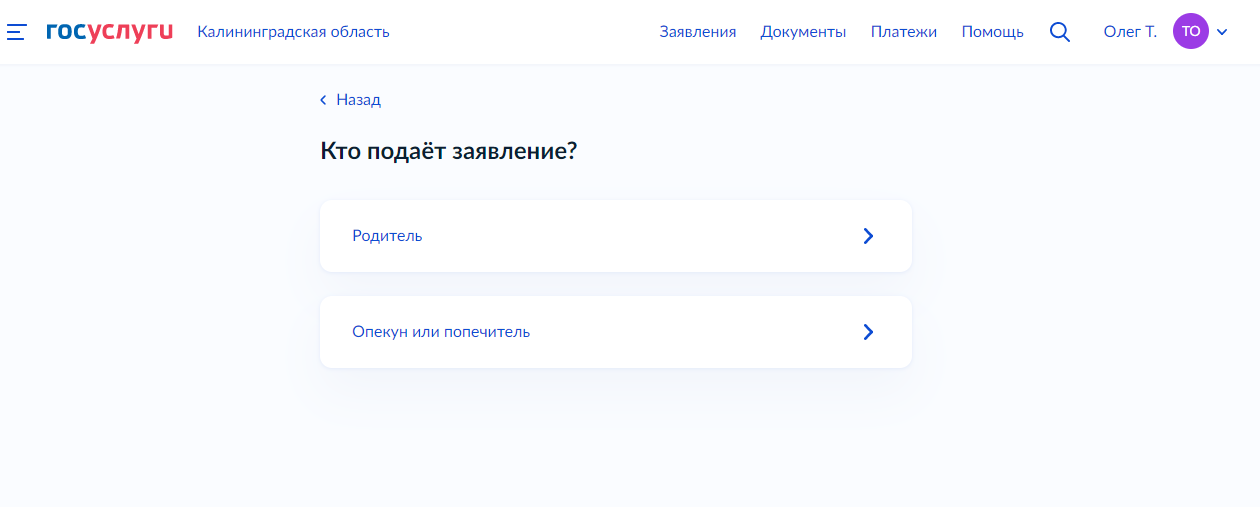 После выбора типа родственной связи открывается окно с указанием необходимых сведений для подачи запроса.Для Родителя: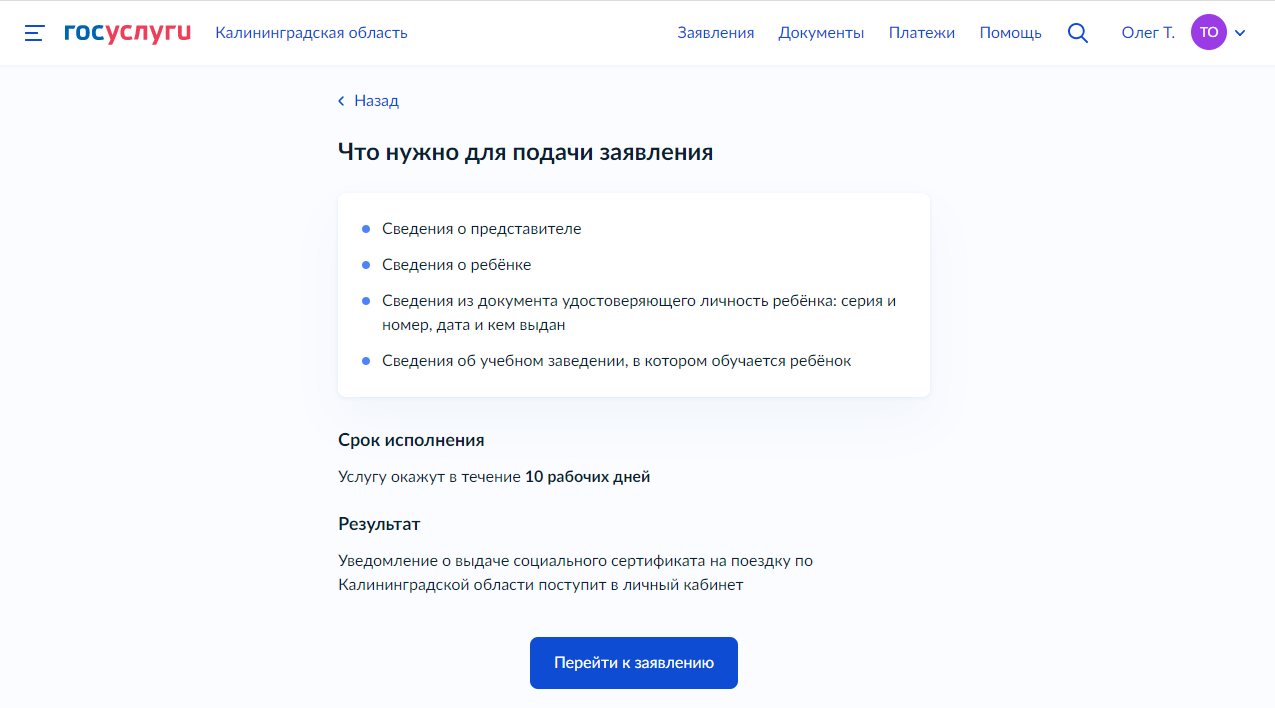 Для опекуна или попечителя: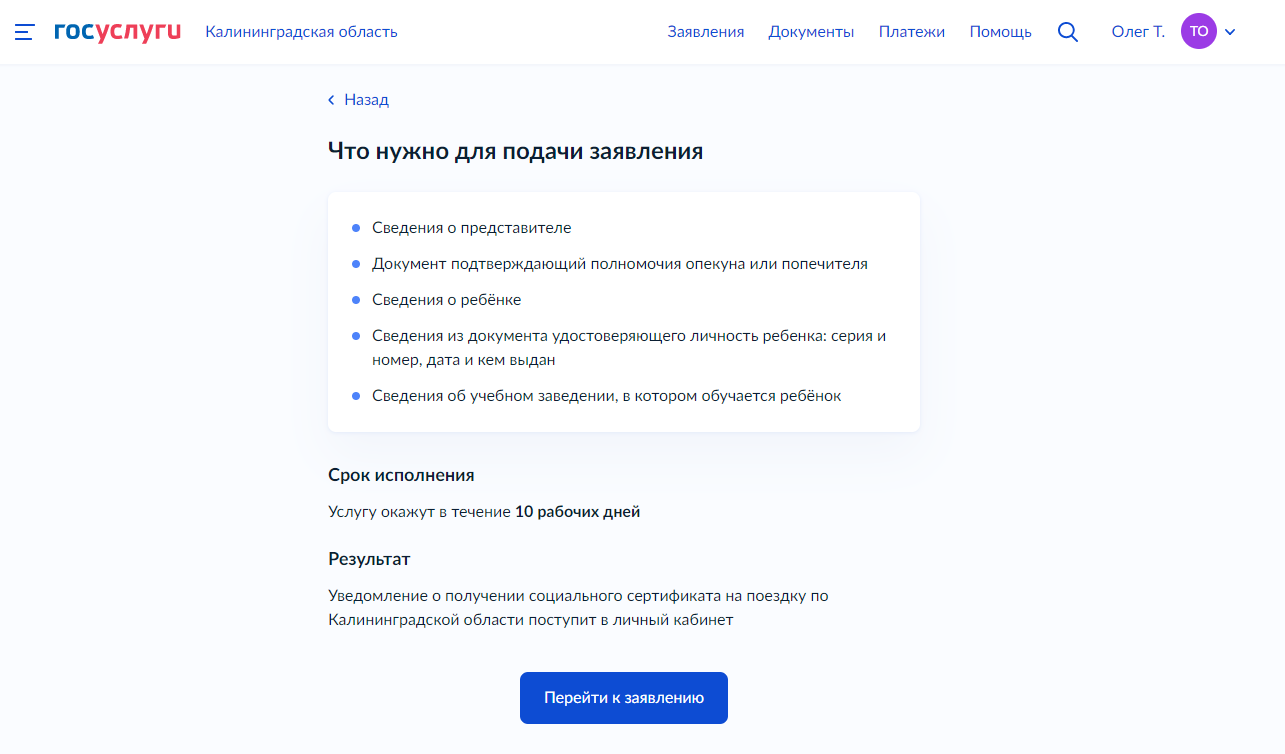 После ознакомления нажать кнопку «Перейти к заявлению».Проверьте ваши данные и нажмите «Верно». В случае неверных данных нажмите кнопку «Редактировать».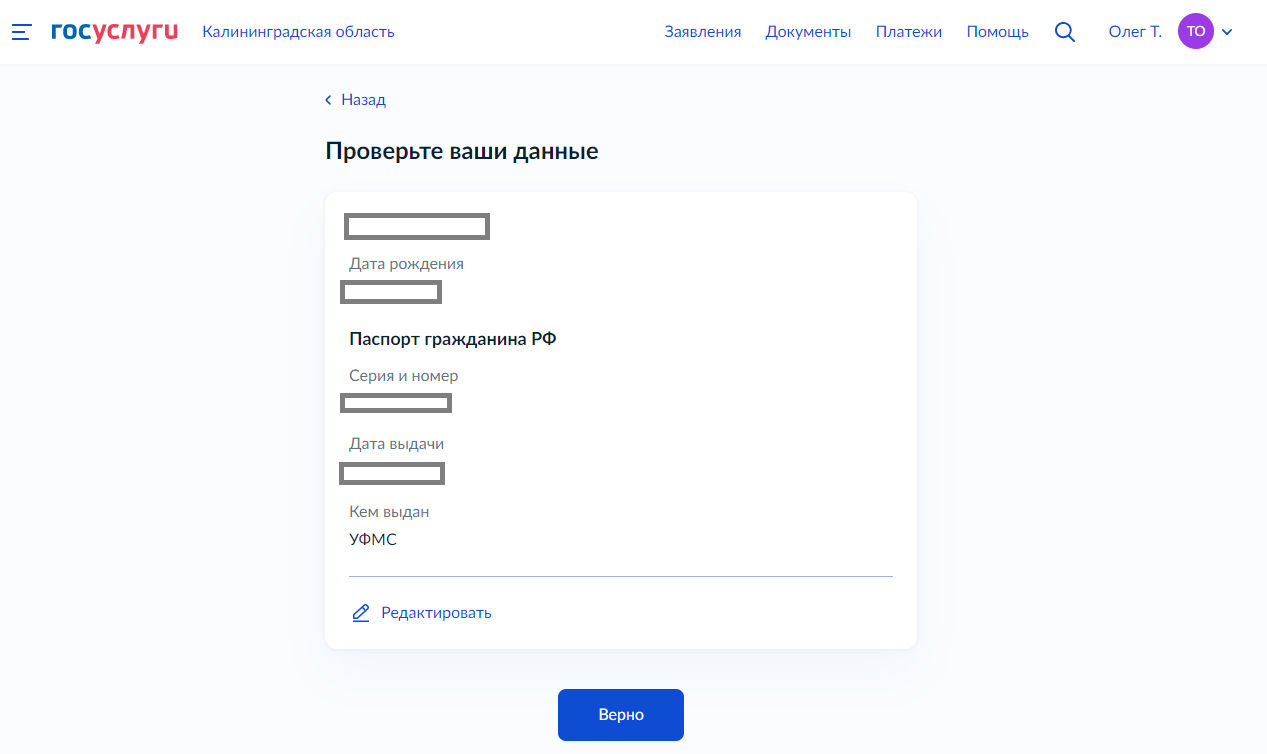 Проверьте номер телефона и нажмите кнопку «Верно». В случае неправильно указанного номера нажмите кнопку «Редактировать»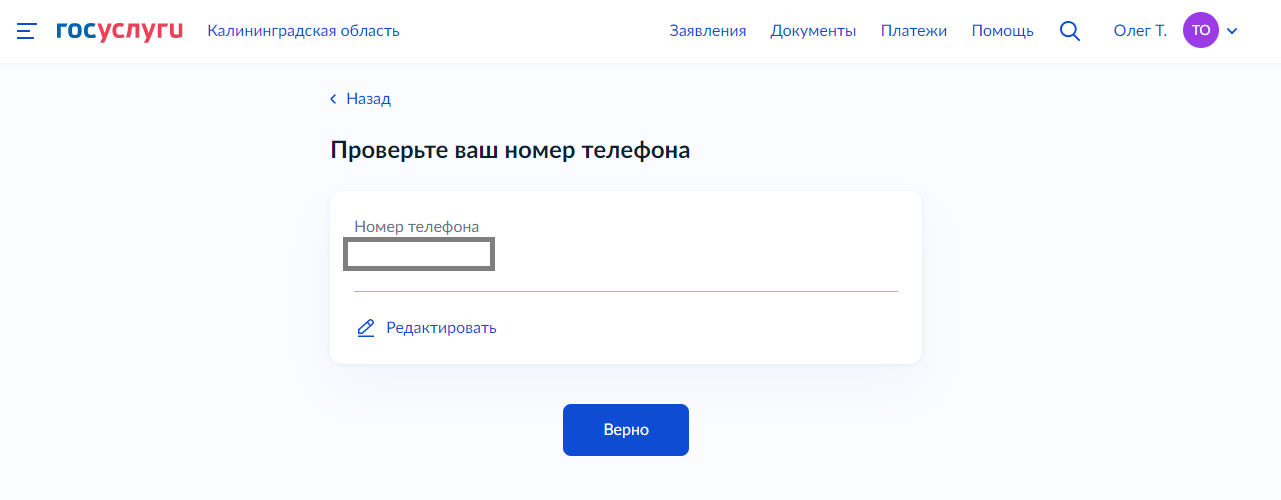 Проверьте электронную почту и нажмите кнопку «Верно». В случае неверной электронной почты нажмите кнопку «Редактировать»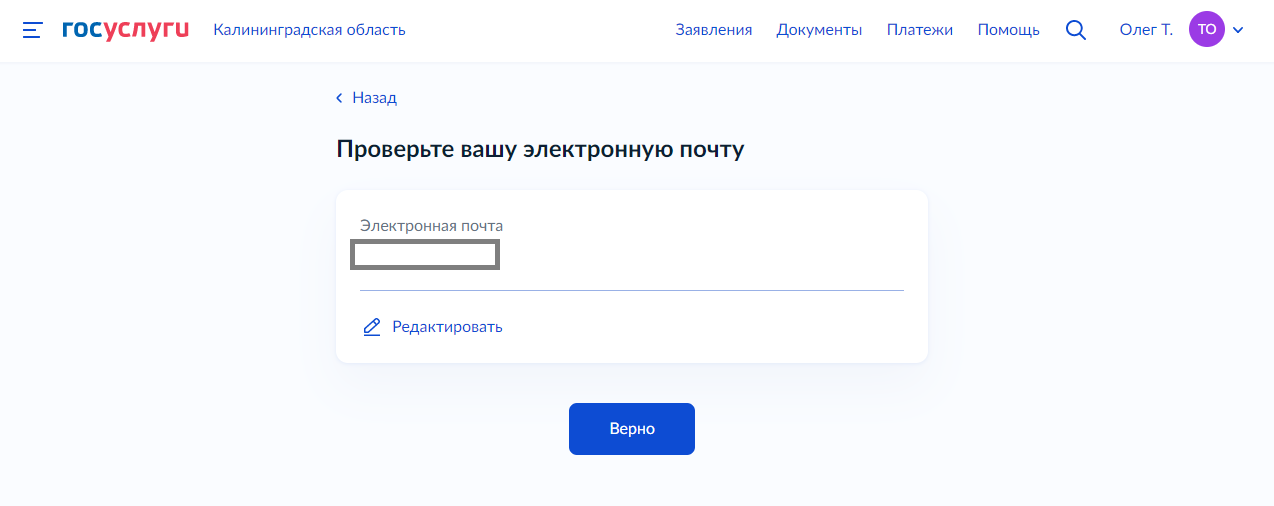 В случае если заявителем является опекун или попечитель приложите документ подтверждающий право опеки или попечительства над ребенком. Доступные форматы: pdf, jpg, jpeg, bmp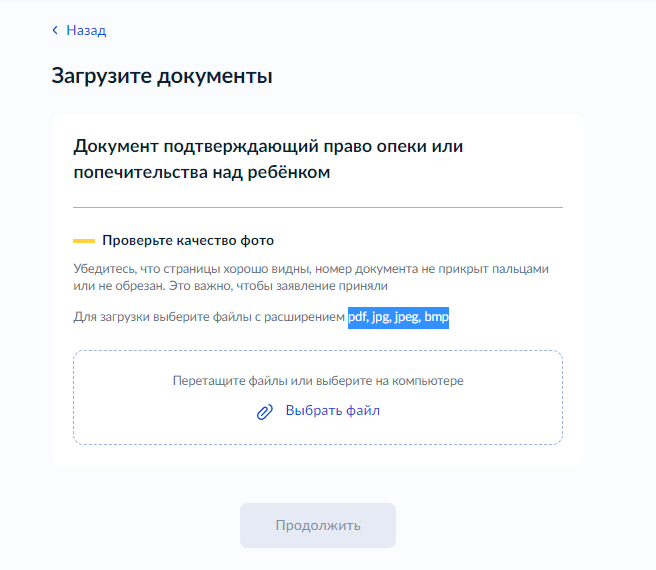 Если в личном кабинете ЕПГУ у Заявителя добавлены дети, то они будут отражены в выпадающем списке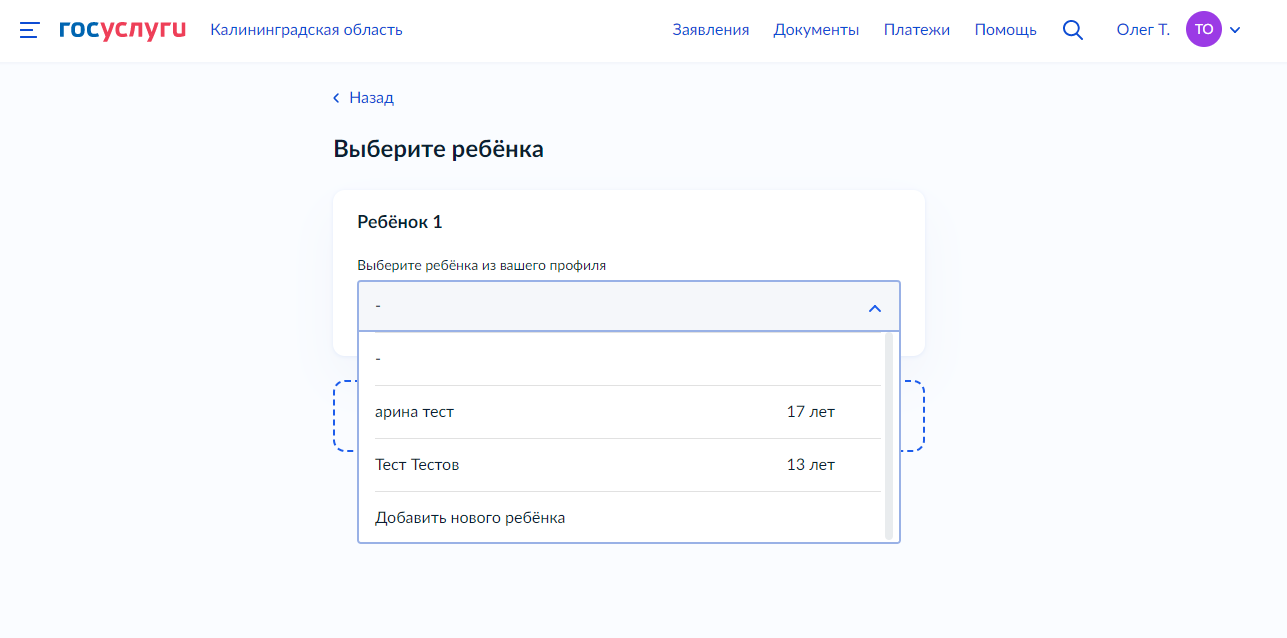 Если нет, то нажмите кнопку «Добавить еще ребенка» и введите ФИО, дата рождения, пол ребенка, а также серию, номер, дата выдачи свидетельства о рождении ребенка, кем выдано свидетельство и СНИЛС.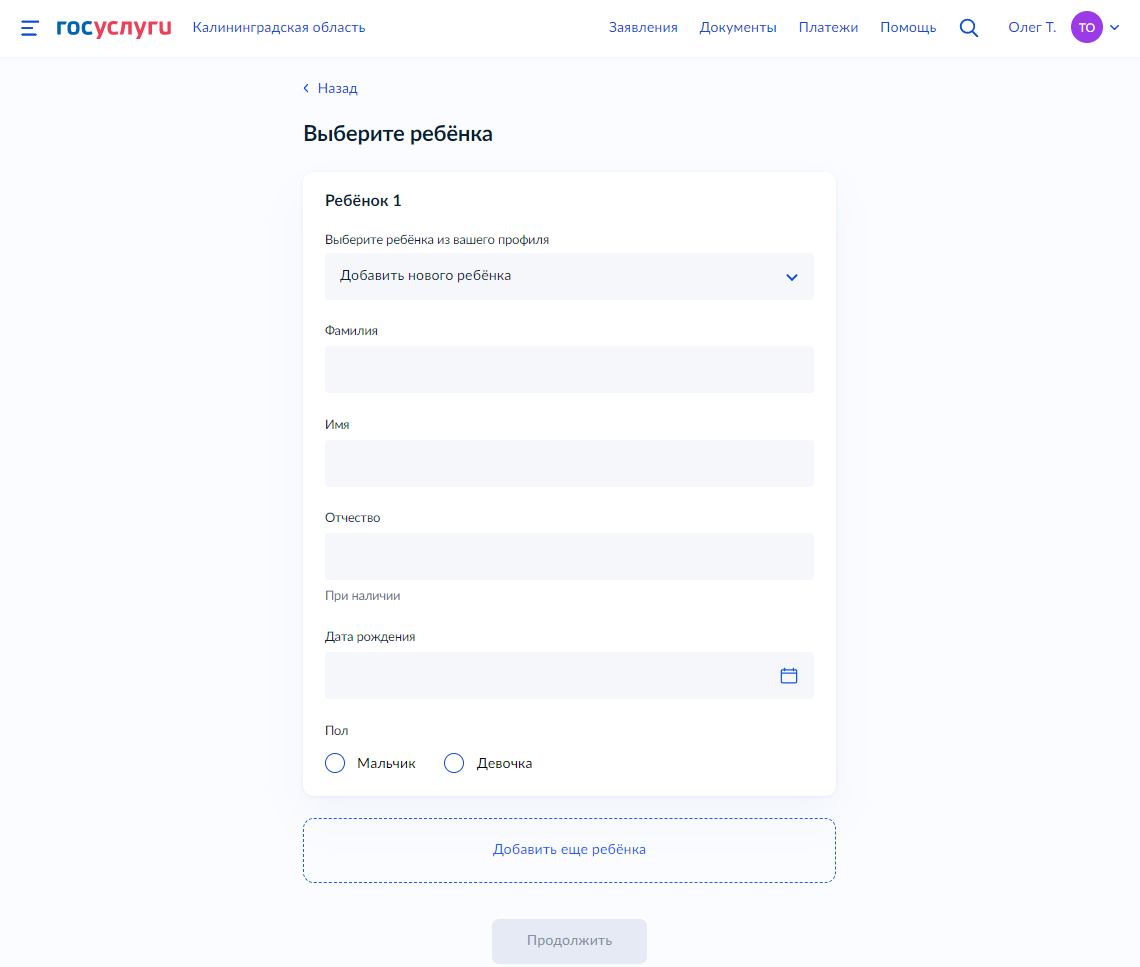 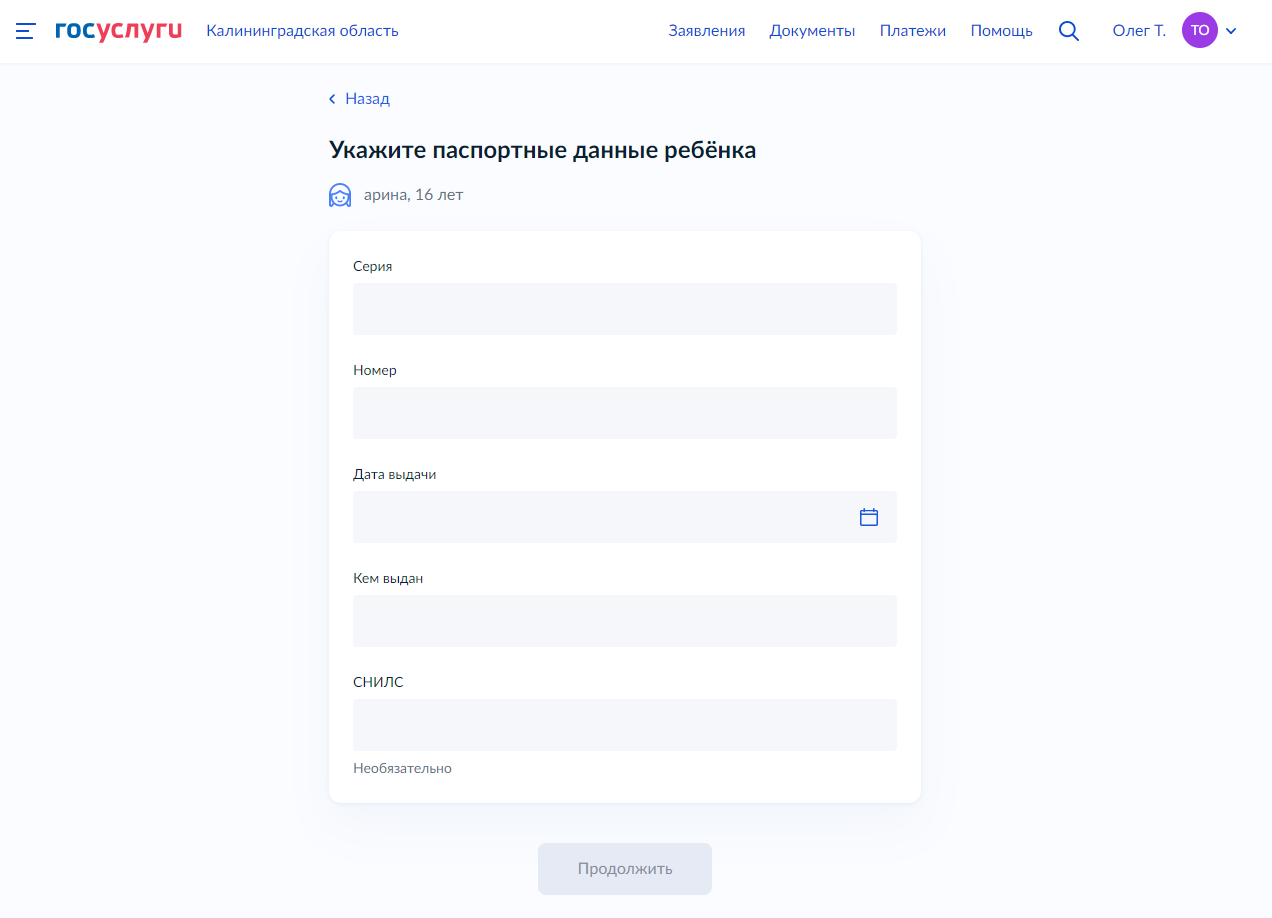 Из выпадающего списка выберите муниципалитет в котором находится школа, наименование школы, укажите номер класса, наименование туристической фирмы, наименование тура и дату поездки. 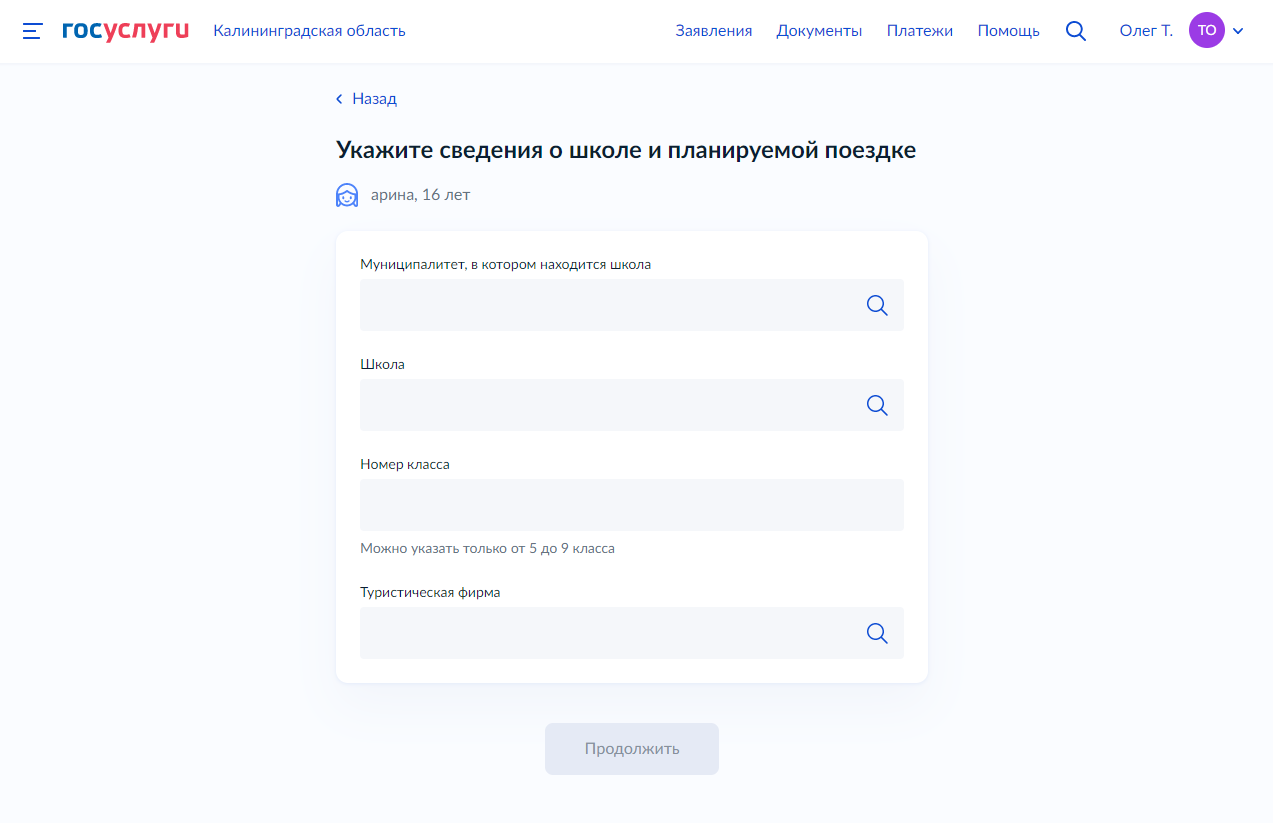 После нажатия кнопки «Продолжить» сформированное заявление отправится в ведомство.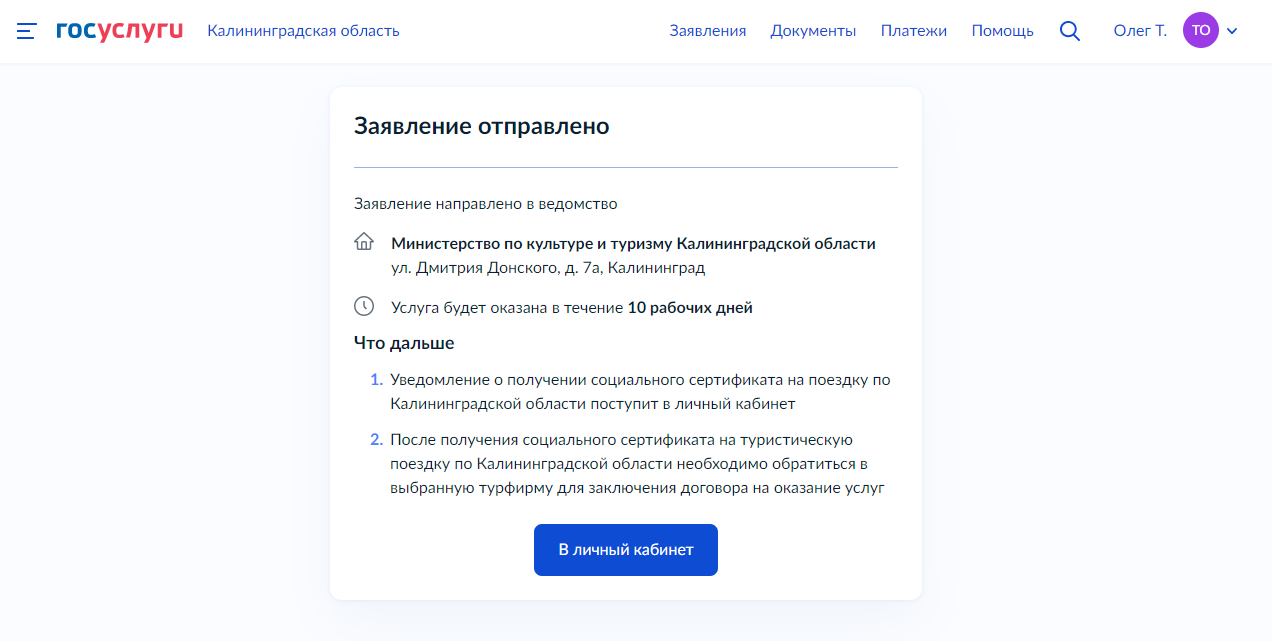 Один ребенок может получить один сертификат на выбранный тур в текущем году. Второе заявление можно подать ТОЛЬКО после обработки первого заявления. После подачи заявления через несколько дней в личный кабинет Заявителя поступит социальный сертификат, с которым нужно обратиться в турфирму, либо мотивированный отказ.Если интересующего Вас тура нет в списке, значит на него еще не объявлен набор детей либо прием заявок окончен, и группа сформирована. Туры будут появляться ориентировочно за 2 недели до даты поездки.